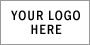 [Title]A Proposal to[Client Name]Presented on[Date]Table of Contents[Readers almost always look first at the table of contents to see how the proposal is structured. Make sure that all headings are easy to read, intuitive, and in a logical order.] 1	Current Situation	32	Solution	32.1	Objectives	32.2	Approach	32.3	Benefits	33	Implementation Plan	33.1	Methodology	33.2	Schedule	33.3	Resources	33.4	Qualifications	34	Costs	35	Conclusion	3Appendix A: Examples of Appendices	3Appendix B: Terms and Conditions	3IntroductionCurrent SituationSolutionObjectivesApproachBenefitsImplementation PlanMethodologyScheduleResourcesQualificationsCostsConclusionAppendix A: Examples of AppendicesAppendix B: Terms and ConditionsCost Schedule[Title 2][Title 3][Title 4][Row Title][Row Title][Row Title]Total